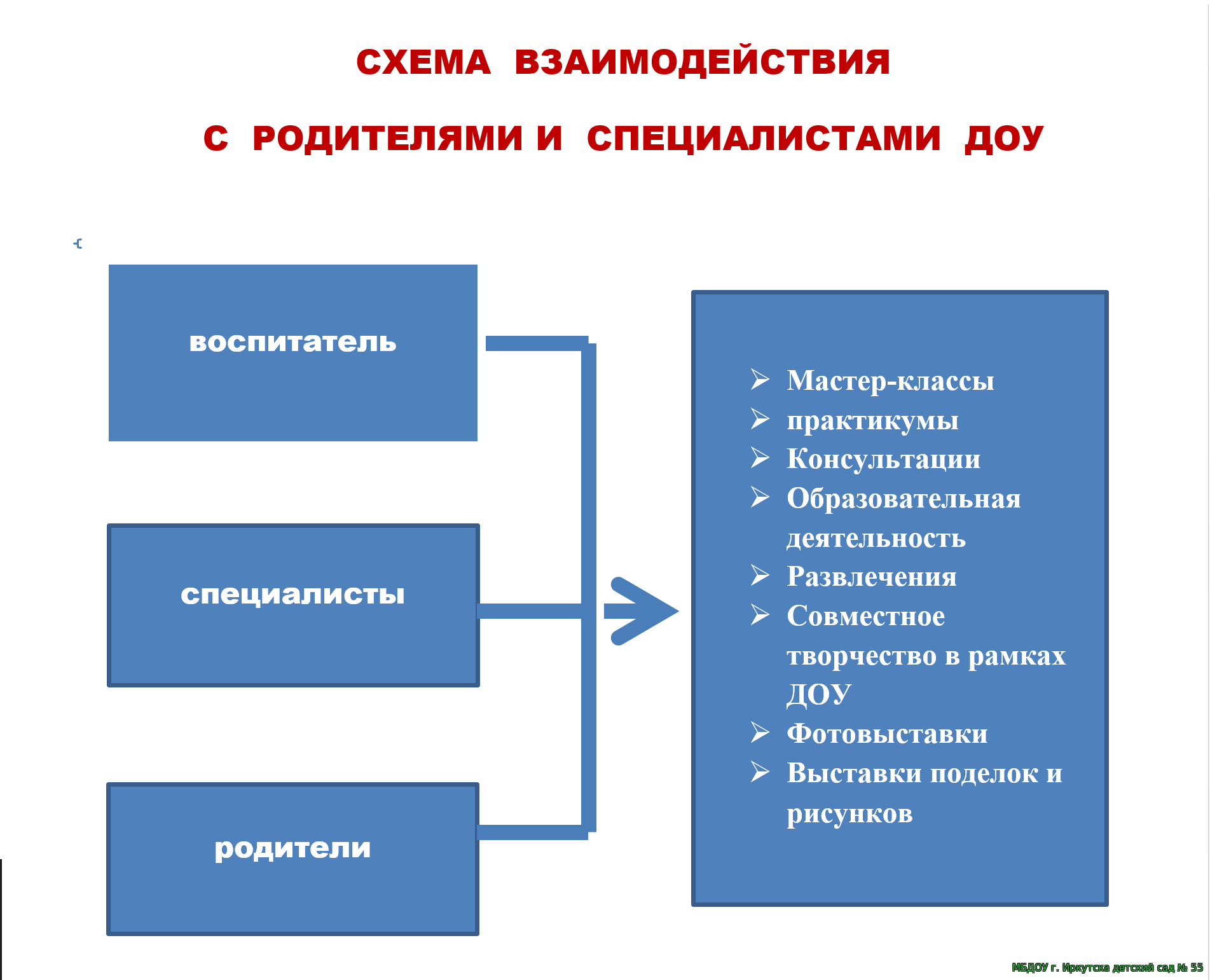 месяцИнструктор по физическому воспитанию                             Музыкальный Руководитель                  Педагог-психологСентябрьРодительское собрание «Сотрудничество детского сада и родителей в интересах ребенка»Цель: формирование доверительных и доброжелательных отношений между родителями и детьми, педагогами и воспитанниками, педагогами и родителями; развитие самосознания родителей и педагогов; развитие конструктивных представлений о детях (у родителей), о воспитанниках (у педагогов).Социальный паспорт группОктябрьСовместное спортивное мероприятие «Моя семья» Цель: привлекать родителей и детей к совместным занятиям физкультурой, способствовать развитию положительных эмоций, чувства взаимопомощи.Музыкальная сказка «Теремок» Цель: воспитывать эмоциональную отзывчивость, уважение и сострадание к ближнему. Развивать положительные эмоции от совместной деятельности.Подбор игр и упражнений направленных на формирование сотрудничества.    НоябрьКонсультация «Игра, как средство воспитания дошкольников» Цель: распространение педагогических знаний среди родителей, теоретическая помощь родителям в вопросах воспитания детей.Развлечение для детей «Без праздников не бывает детства» Цель: формирование эмоций и чувств, являющихся важнейших условий для развития личности. Развивать у детей эстетические чувства, развивать активность, уверенность в себе, умение работать в коллективе.Совместный практикум «Играйте вместе с детьми» Цель: дать родителям знания о значении игры в развитии ребенка, о влиянии игры на коммуникативное развитие ребенка.  ДекабрьСпортивно – развлекательный досуг «Зимние забавы» Цель: доставить детям удовольствие от совместной двигательной деятельности. Способствовать развитию чувства сплоченности.Проведение Новогодних утренниковКонсультация «Если ваш ребёнок застенчивый» Цель: повышение педагогической компетентности родителей в вопросах повышения коммуникативных способностей у застенчивых детей.ЯнварьКонсультация для родителей «Играем вместе с ребенком зимой»    Совместное мероприятие «Рождественские посиделки» Цель: создавать у детей и родителей праздничное настроение. Воспитывать любовь и уважение к русским народным традициям, доброжелательное отношение друг к другу.Консультация «Развитие коммуникативных способностей, или учим детей общению» Цель: показать родителям роль полноценного общения в развитии личности.    ФевральТематическое мероприятие «Масленица» Цель: Развивать желание проводить активно совместные праздники, получать удовлетворение от подготовленных общим коллективом развлечений.Консультация «Мотивация родителей на сотрудничество с работниками ДОУ»  Консультация для родителей «Изостудия дома»МартКонсультация для родителей «Эффективная организация двигательного режима детей в течении дня»Конкурс «А ну-ка мамочки» Цель: способствовать созданию положительных эмоций у детей и их мам. Беседы и рекомендации по запросам родителейРазвлечение для детей «моё душевное здоровье» Цель: Знакомство с понятием «Душевное здоровье», обучение навыкам взаимодействия и сотрудничества.АпрельКонсультация для родителей «Русские народные подвижные игры»Консультация для родителей «Роль музыки в жизни ребенка»Развлечение для детей «Страна сказок» Цель: продолжать обучать навыкам взаимодействия и сотрудничества.МайКонсультация для родителей «Формирование здорового образа жизни»Семинар – практикум «Музыкальное воспитание в раннем детстве»Совместный практикум для детей и родителей «Нарисуй свою семью»